ЕМИАС Самарской области РУКОВОДСТВО АДМИНИСТРАТОРАЭтап 2. Выполнение работ по развитию Системы в соответствии с функциональными требованиями п.2 Приложения №5 Функциональный компонент «Система электронного медицинского документооборота - СЭМДО»Контракт от «18» октября 2021 г. № 39/21-ДБУНАСТРОЙКА СИСТЕМЫ ДЛЯ РАБОТЫ С МОДУЛЯМИ «ПОДПИСАНИЕ И ПЕРЕДАЧА ЭМД», «УСТРАНЕНИЕ ОШИБОК»Модули «Подписание и передача ЭМД», «Устранение ошибок» предназначены для централизации электронного медицинского документооборота врача и координации его работы по передаче данных в подсистемы ЕГИСЗ. Данные модули должны обеспечить выборку ЭМД, подготовленных врачом-пользователем текущего сеанса в ЕМИАС – автором документа за определенный период и тип документа.Описание базовых ролейВ модулях «Подписание и передача ЭМД», «Устранение ошибок» используется функциональная роль «Минимальная_МО».Для успешной передачи данных необходимо настроить сервис взаимодействия с подсистемой ЕГИСЗ Системные опцииДля настройки количества записей на одной странице модуля «Подписание и передача ЭМД» используется системная опция MASS_SIGN_PDF_DOCS_AMOUNT (По умолчанию значение 50). Для того, чтобы заменить значение данной системной опции, необходимо перейти в раздел Система → Настройка системных опций → Системные опции (Администратор) в поиске найти данную опцию и в правом нижнем гриде добавить переопределение (Рис. 1).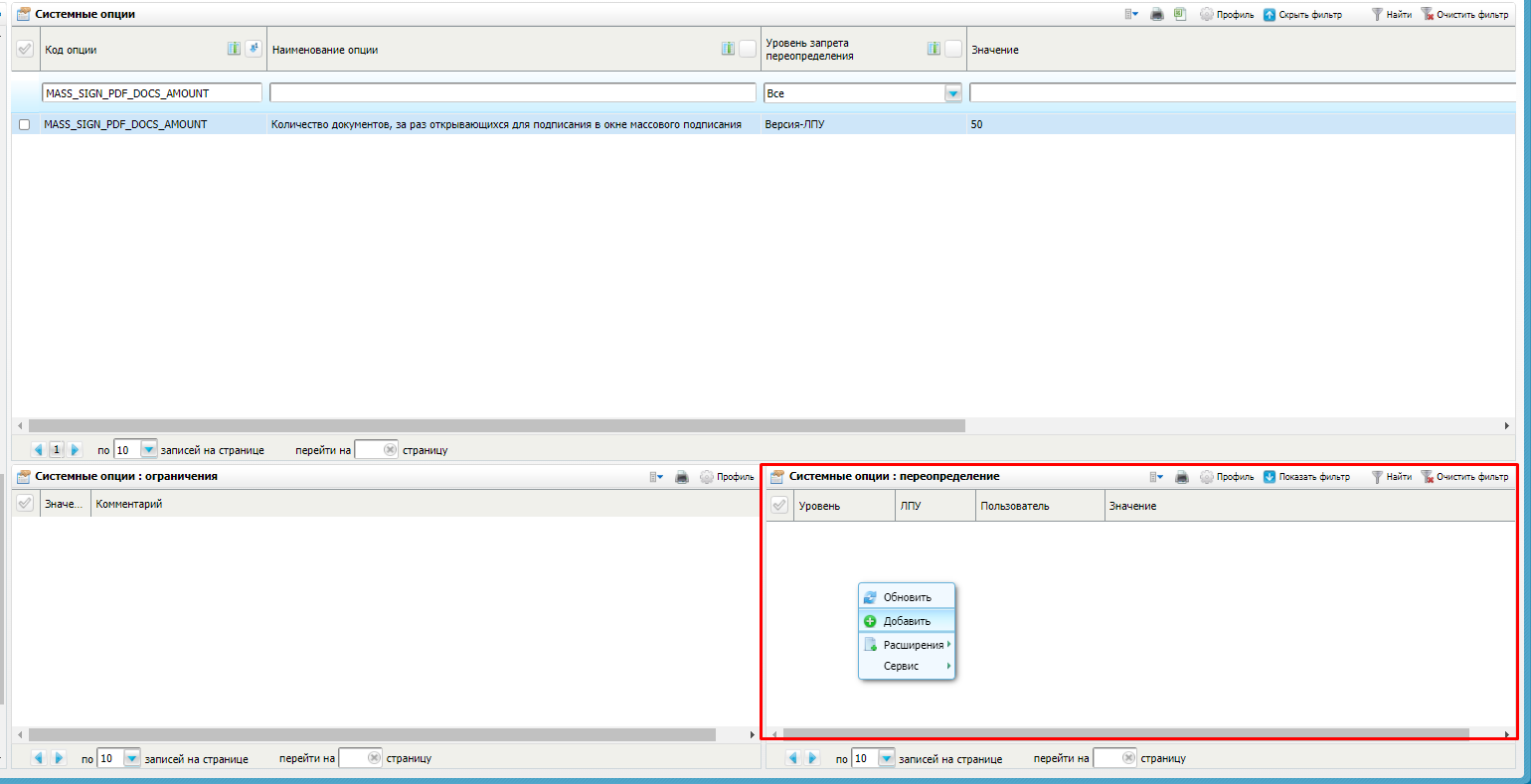 Рис 1.Системная опция LIS_MASS_SIGN_JOBTITLE определяет коды должностей сотрудников, для которых будут отображаться на подпись документы ЛИС.КонстантыДля настройки констант переходим в пункт меню Словари → Константы. MASS_SIGN_CDA_TYPES - OID типов документов CDA для массового подписания.MASS_SIGN_PDF_NEG - OID PDF типов документов, которые не должны отображаться для массового подписания.СОГЛАСОВАНОУТВЕРЖДАЮУТВЕРЖДАЮЗаместитель директора государственного бюджетного учреждения здравоохранения «Самарский областной медицинский информационно-аналитический центр» (МИАЦ) Заместитель директора государственного бюджетного учреждения здравоохранения «Самарский областной медицинский информационно-аналитический центр» (МИАЦ) Заместитель директора государственного бюджетного учреждения здравоохранения «Самарский областной медицинский информационно-аналитический центр» (МИАЦ) Руководитель проектов общества с ограниченной ответственностью «Новософтим» (ООО «Новософтим»)_________________ А.А. Лемаев «_____»_______________ 2021 г.М.П._________________ А.А. Лемаев «_____»_______________ 2021 г.М.П._________________ А.А. Лемаев «_____»_______________ 2021 г.М.П._________________ Ю.С. Сильченко «_____»_______________ 2021 г.М.П.Лист регистрации измененийЛист регистрации измененийЛист регистрации измененийЛист регистрации измененийЛист регистрации измененийЛист регистрации измененийЛист регистрации измененийЛист регистрации измененийЛист регистрации измененийЛист регистрации измененийИзм.Номера листов (страниц)Номера листов (страниц)Номера листов (страниц)Номера листов (страниц)Всего листов (страниц) в документеНомер доку-ментаВходящий номер сопроводи-тельного документа и датаПодписьДатаИзм.Изменен-ныхзаменен-ныхновыханнулиро-ванныхВсего листов (страниц) в документеНомер доку-ментаВходящий номер сопроводи-тельного документа и датаПодписьДата